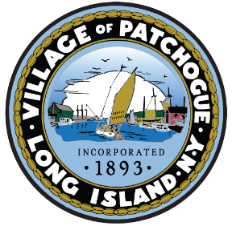 VILLAGE OF PATCHOGUEVENDOR PERMIT APPLICATIONGreat South Bay Music FestivalThursday, July 20, 2023 – Sunday, July 23, 2023Dear Vendor:The Incorporated Village of Patchogue requires ALL Music Festival vendors to obtain a permit from the Office of the Village Clerk.  Please complete the application below and return with the appropriate payment.  All check payments should be made payable to the Great South Bay Music Festival and mailed to:					Great South Bay Music Festival					P.O. Box 346					Port Jefferson, NY  11777All nonprofit organizations are exempt from vendor fees however proof of nonprofit status must be submitted with this application.Name of Business:	__________________________________________________Business Address:	___________________________________________________				____________________________________________________Phone:			____________________________________________________Name of Owner:		____________________________________________________Type of Business$70 Food/Beverage: ______	$45 Craft Vendor: _____	 Nonprofit: _____PLEASE NOTE THAT ALL VENDOR PERMITS MUST BE PURCHASED NO LATER THAN TUESDAY, JULY 15, 2023. YOU WILL NOT BE PERMITTED TO SET-UP IF YOU DO NOT HAVE A VALID PERMIT.